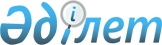 О структуре центрального аппарата Главного управления по гидрометеорологии Республики Казахстан
					
			Утративший силу
			
			
		
					Постановление Правительства Республики Казахстан от 18 декабря 1996 г. N 1550. Утратило силу - постановлением Правительства РК от 20 мая 1997 г. N 851 ~P970851.



          Правительство Республики Казахстан ПОСТАНОВЛЯЕТ:




          1. Утвердить структуру центрального аппарата Главного
управления по гидрометеорологии Республики Казахстан согласно
приложению, исходя из предельной численности работников этого
аппарата в количестве 30 единиц.




          2. Разрешить Главному управлению по гидрометеорологии
Республики Казахстан иметь одного заместителя Начальника, а также
коллегию в количестве 7 человек.




          3. Установить для центрального аппарата Главного управления по
гидрометеорологии Республики Казахстан лимит служебных легковых
автомобилей в количестве 2 единиц.




          4. Признать утратившим силу постановление Правительства
Республики Казахстан от 19 декабря 1995 г. N 1787 "О структуре
центрального аппарата Главного управления по гидрометеорологии
Республики Казахстан".





     Премьер-Министр
   Республики Казахстан

                                            Приложение



                                   к постановлению Правительства
                                        Республики Казахстан
                                   от 18 декабря 1996 г. N 1550











                                                          Структура




            центрального аппарата Главного управления по
               гидрометеорологии Республики Казахстан

     Руководство

     Отдел гидрометеообеспечения

     Производственно-сетевой отдел

     Финансово-экономический отдел

     Отдел кадров и делопроизводства


      
      


					© 2012. РГП на ПХВ «Институт законодательства и правовой информации Республики Казахстан» Министерства юстиции Республики Казахстан
				